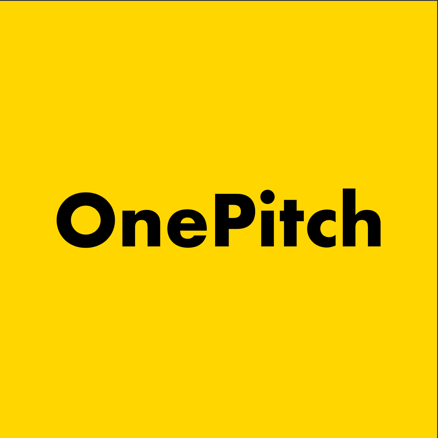 Pitch Template: New Product LaunchSubject line:Remove the fluff and provide a clear, concise preview of WHAT news you are pitching.Tip: include Product Launch in your subject.WHAT is the new product:Make sure you state the market it serves, who the ideal end user is, and how the product is used. Tip: specifying B2B or B2C helps journalists understand if your pitch fits their beat. It’s also important to include a hi-res photo for reference, and a launch date if applicable.WHY is the new product irresistible for end users: Explain the benefits of the product for end users, how is it valuable to them, and how this impacts their life.Tip: this is a great spot to include a quote or testimonial.HOW is the new product changing the market or competition:Provide examples, or data points, that prove this product will shift mindsets, introduce new technologies, and explain the impact it will have.Tip: the word “disrupt” is so 2018. Think about buzzwords that tie into the space and leverage your own creativity here.WHAT information proves the new product is worth talking about:Journalists want facts and rely on them to write stories. Think about recent articles you’ve read and pay attention to the data points.Tip: here is where you can input sales numbers, unique downloads, active user numbers, etc. to validate this new product is worth talking about.OTHER tips:If you have the opportunity, offer a demo of the product either in person at a tradeshow or conference, or offer to send the journalist a copy.Aside from mentioning the brand name, make sure to include a relevant hyperlink that directs journalists to a specific page.